Комментарии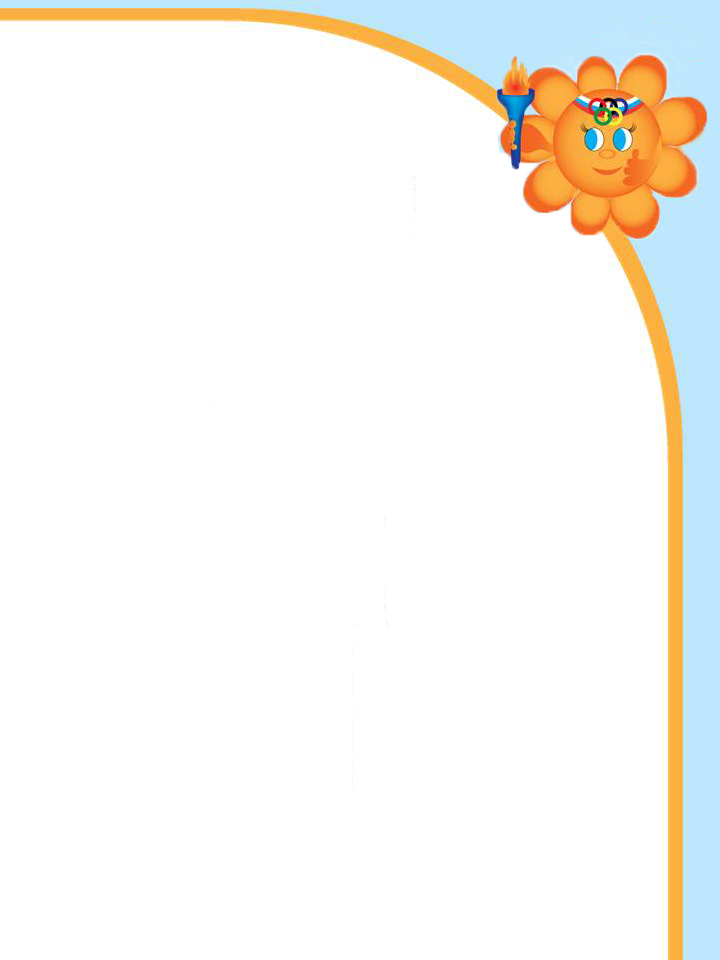  к непосредственной образовательной деятельностипо физическому воспитанию с детьми старшего дошкольного возрастана тему: "Путешествие в Древнюю Грецию",                                                                     занятие из цикла "История Олимпийских игр".Кардинальные изменения, произошедшие в жизни страны в последнее десятилетие, потребовали серьезных реформ в деятельности образовательных учреждений, в том числе для детей дошкольного возраста. Именно в период дошкольного детства происходят важные процессы становления личности ребенка, формирование его способностей, стойкого интереса к занятиям физической культурой и спортом, навыков здорового образа жизни и на этой основе - создание прочного фундамента здоровья.Исследования последних лет констатируют снижения уровня здоровья и физической подготовленности дошкольников.Таким образом, становится очевидным, что главной задачей педагогов, является  поиск эффективных средств оздоровления детей и повышения уровня их физической подготовленности.Одним из таких средств, на наш взгляд, можно считать олимпийское образование дошкольников.Олимпийское движение  - важная часть культуры человечества.Изучение его истории должно стать частью образования любого культурного человека. На основе парциальной программы С.О. Филипповой и Г.В. Волосниковой «Путешествие в Олимпию» в нашем детском саду был разработан и реализован информационно – практико – ориентированный проект «Вперёд к Олимпийским высотам!», который   предоставил детям возможность самостоятельно  приобрести знания при решении практических задач и проблем, требующих интеграции знаний из различных предметных областей.Реализация данного проекта происходила на основе комплексно - тематического планирования. Одна из исследовательских тем - «Олимпийские игры в древности».В рамках данного исследования было проведено ряд мероприятий, одно из которых  -  непосредственно  образовательная деятельностьпо физическому воспитанию с детьми старшего дошкольного возрастана тему: "Путешествие в Древнюю Грецию".	Цель данного образовательного события – формирование представлений у детей об особенностях проведения древних и современных олимпийских игр.	Физкультурно - познавательное занятие вариативного характера строилось по единому сюжету на основе знакомого детям материала, но с включением усложненных вариантов двигательных и познавательных заданий на протяжении всей НОД.	Структура данного образовательного события  включала в себя три части.1 часть – мотивационно побудительная. Её цель – стимулировать познавательную деятельность детей с помощью различных методов, создавать настрой на дальнейшую познавательную и двигательную  деятельность. В начале   второй – организационно – поисковой части были  использованы различные виды ходьбы и бега, которые способствовали разогреву организма к предстоящей нагрузке. При этом педагог использовала метод сопровождающего  объяснения.	При выполнении музыкально – ритмических движений, в эстафете «Передача олимпийского огня» инструктор использовала методы: соревновательный и строго – регламентированного упражнения.	На протяжении всей части широко применялись:- наглядные методы - демонстрация слайдов, видеороликов, графических изображений, показ движений ребёнком;- практические – использование упражнений подражательного характера в игре малой подвижности «Скульптор»; элементарный опыт – объектом, которого стал прыжок в длину с места, а предметом  - влияние  утяжелителей в руках на результат прыжка. Данная деятельность позволила установить причинно – следственные связи;- использование словесных методов способствовало живому общению взрослого и детей. Педагог применяла художественное слово, рассказ, вопросы, словесные инструкции, что оказывало большое воспитательное воздействие на дошкольников. 	В третьей – рефлексивно – коррегирующей части используя игровой метод соревновательного характера, инструктор обобщила и систематизировала полученные знания детьми. Руководствуясь принципом развивающего обучения – активности и сознательности педагог использовала рефлексивную деятельность детей. Дошкольники вспоминали, выявляли, обсуждали, какие трудности возникали при выполнении определённых заданий, что, на их взгляд, у них получилось, а что нет, какие моменты им больше запомнились. Для обеспечения оптимальной моторной плотности НОД по физической культуре "Путешествие в Древнюю Грецию":определялся объем физической нагрузки для детей данного возраста и распределялся   с учетом состояния их здоровья и уровня физической подготовленности;предусматривалось   рациональное размещение физкультурного оборудования и пособий; были продуманы  цель и задачи   в соответствии с основными принципами обучения и воспитания;давалось ясное, лаконичное объяснение заданий, четкий показ упражнений; было подобрано и  использовано музыкальное сопровождение, которое  сочеталось с движениями и создавало положительный эмоциональный настрой у детей;использовались разные способы организации воспитанников: фронтальный, поточный;во время выполнения комплекса упражнений общеразвивающего воздействия особое внимание обращалось на осанку детей и их дыхание. Предусматривалась  смена исходных положений, ритмическое осуществлялся  дифференцированный подход  на протяжении всего образовательного события: - нормирование физической нагрузки, методики обучения сложным двигательным действиям (количество повторений ОВД с утяжелением); - требования к качеству выполняемых заданий (у мальчиков четкость, ритмичность, затрата дополнительных усилий, у девочек пластичность, выразительность, грациозность);- расстановка и уборка снарядов (мальчики - тяжелое оборудование – степ платформы, девочки мелкий и легкий инвентарь – обручи, дуги);обращалось   внимание на создание  вариативности педагогических условий, что способствовало более эффективной реализации двигательной активности детей (за счет новизны упражнений, внесения новых пособий и предметов (гантелей, факелов, макета машины времени, лавровых венков), постепенного усложнения двигательных задач (подлезание под дуги разными способами); активизировалась мыслительная деятельность каждого ребенка. Для этого  использовались наводящие вопросы, создавались  поисковые ситуации;создавались  ситуации для проявления волевых качеств ребенка, решительности, смелости, находчивости.Интерес участников к заданиям, желание активно выполнять движения, хорошая работоспособность на разных этапах организованной деятельности – всё это свидетельствует об эмоциональном отклике  детей на занятие.